(La version française suit la version anglaise)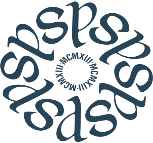 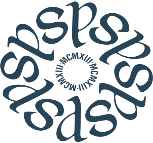 The video of this AGM can be found HERE.The reports referenced in this document can be found HERE. 		1. Call to Order - President's Welcome - Land Acknowledgement	 André Lecours welcomed the members of the Canadian Political Science Association to the fourthvirtual AGM of the Association. He provided a land acknowledgement and invited members todemonstrate recognition of Indigenous lands, treaties and peoples.He introduced the 2023 Returning Officer, Valérie-Anne Mahéo, and the 2023 Scrutineer, Andrea Lawlor; reminded members that voting would end at 3 pm; and indicated that voting results would beannounced at 3:25 pm.	2. Approval of the Agenda	MOTION	CARRIEDThat the agenda be approved.Moved by André Lecours seconded by Genevieve Fuji Johnson. 	3. Approval of the 2022 Minutes	MOTION                                        CARRIEDThat the 2022 AGM Minutes be approved.Moved by André Lecours, seconded by Valérie Vézina. 	4. President’s Report	Lecours presented his report to the membership.1- Many thanks and happy retirement, Michelle! 2- The first CPSA in-person annual conference in three years at York University3- New English-language Editorial Team for the Canadian Journal of Political Science (CJPS)4- Financial sustainability 5- On-going commitment to EDID 6- Annual Chairs’ Meeting 7- Creation and implementation of mentorship services 8- Creation of a practitioners’ section at the CPSA annual conference 9- The internship programs 10- Revising strategic directions 11- The nominating committee 12- Collaboration with other associations CPSA 2022 Audit (financial statements) and Report on FinanceInvestments Reports - Ottawa Community Foundation(OCF) CPSA Innovation Fund | PIP-CPSA Reserve FundMOTION	                   		CARRIEDThat the CPSA Financial Statements (December 31, 2022) be approved.Moved by Jörg Broschek, seconded by Neil Thomlinson. Appointment of Auditors for 2023        Broschek moved a motion to re-appoint McCay, Duff and Company as the Association’s auditors.MOTION	                     		CARRIEDThat McCay, Duff and Company be retained as Association’s auditors for the 2023 fiscal year.Moved by Jörg Broschek, seconded by Genevieve Fuji Johnson. MOTION		CARRIEDThat the CPSA create a membership option for retired faculty and practitioners for a one-time fee of $750.That the CPSA create a 2- and a 3-year membership option for students for $100 and $150 respectively.Moved by Jörg Broschek, seconded by André Lecours. 7.1 Report English Co-editor (written-Cameron Anderson)Lecours presented the main sections of the annual report of the Western University English-language Editorial team.7.2 Report French Co-editor (written-Félix Mathieu)                 Lecours presented the main sections of the annual report of the new French Co-editor, Félix Mathieu.          7.3 New English-language Editorial Team Janique Dubois briefed the membership about the members of the incoming English-language Editorial Team, its new structure, and their plans for 2023-2024. The 2023 Programme Chair, Allison McCulloch, presented the schedule of the programme, main events and keynote speaker, and thanked the CPSA staff for its support. She said she hoped to see all members at York from May 30 to June 1 for the first in-person conference after 2019, whose theme was “Territory, Place, and Power.”The 2024 Programme Chair Valérie Vézina presented the membership of the 2024 Programme Committee and invited colleagues to the 2024 CPSA Conference. She said that the event would take place at McGill, Montréal, and indicated that the theme would be “Approaches, Knowledges, and Methods for the World of Tomorrow.”Valérie-Anne Mahéo and Andrea Lawlor  announced that the membership had elected the following directors for a three-year term (2023-2026):Positions: four (4) directors elected for a three-year term (2023-2026)Erin Crandall 		(Acadia)Anne-Marie D’Aoust 	(UQAM)Amy Janzwood 	(McGill)Jonathan Malloy 	(Carleton)Jörg Broschek	(Wilfrid Laurier University) Secretary-Treasurer (appointed 2023-2024)The President thanked the membership and adjourned the meeting at 3:54pm.La vidéo de cette AGA est disponible ICI.Les rapports cités dans ce document se trouvent ICI.                                                                                   	1. Ouverture de l’assemblée, mot de bienvenue du président et reconnaissance du territoire	André Lecours souhaite la bienvenue aux membres de l’Association canadienne de science politique àla quatrième AGA virtuelle de l’Association. Il procède à la reconnaissance du territoire et invite lesmembres à reconnaître à leur tour les terres et des traités des Premières Nations.Il présente la directrice du scrutin de 2023, Valérie-Anne Mahéo, et la scrutatrice de 2023, Andrea Lawlor, et rappelle aux membres que le scrutin se terminera à 15 h et que les résultats du vote serontannoncés à 15 h 25.	2. Adoption de l’ordre du jour	PROPOSITION	ADOPTÉEQue l’ordre du jour soit approuvé.Proposée par André Lecours, appuyée par Genevieve Fuji Johnson. 	3. Approbation du procès-verbal de 2022	PROPOSITION	ADOPTÉE       Que le procès-verbal de l’AGA de 2022 soit approuvé.Proposée par André Lecours, appuyée par Valérie Vézina.        Lecours  présente son rapport aux membres.Mille mercis et bonne retraite, Michelle !La première conférence annuelle de l'ACSP en personne depuis trois ans à l'Université de YorkNouvelle équipe éditoriale de langue anglaise pour la Revue canadienne de science politique (RCSP) Viabilité financièreEngagement continu envers l'ÉDIDRéunion annuelle des directeurs et directrices de départementCréation et mise en œuvre de services de mentoratCréation d'une section « praticiens » lors du congrès annuel de l'ACSPLes programmes de stagesRévision des orientations stratégiquesLe Comité des candidaturesCollaboration avec d'autres associationsAudit (états financiers) et rapport sur l’état des finances 2022 de l’ACSPRapports sur les investissements – Fonds communautaire d’Ottawa (FCO)Fonds pour l’innovation de l’ACSP | Fonds de réserve de l’ACSP pour le PSP-ACSPPROPOSITION	                        ADOPTÉEQue la verification des états financiers de l’ACSP (31 décembre 2022) soit approuvée. Proposée par Jörg Broschek, appuyée par Neil Thomlinson. Choix des vérificateurs pour l’exercice financier de 2023Broschek propose de retenir de nouveau les services de McCay, Duff and Company comme vérificateur.PROPOSITION                            ADOPTÉEQue l’Association retienne les services de McCay, Duff and Company comme vérificateur pour l’exercice financier de 2023.              Proposée par Jörg Broschek, appuyée par Genevieve Fuji Johnson.PROPOSITION	ADOPTÉEQue l'ACSP crée une option d'adhésion pour les professeur.e.s à la retraite et les praticien.e.s, moyennant une cotisation unique de 750 $.Que l'ACSP crée une option d'adhésion de 2 et 3 ans pour les étudiants, au coût de 100 $ et 150 $ respectivement.Proposée par Jörg Broschek, appuyée par André Lecours. 7.1 Rapport Codirecteur anglophone     (écrit-Cameron Anderson)       	Lecours présente les principales sections du rapport annuel de l'équipe éditoriale anglophone de               l'Université Western.7.2 Rapport Codirecteur francophone  (écrit- Félix Mathieu)   Lecours a présenté les principales sections du rapport annuel du nouveau codirecteur francophone, Félix Mathieu.                                            7.3 Nouvelle équipe de rédaction de langue anglaise                                                                                                     Janique Dubois présente aux membres les membres de la nouvelle équipe éditoriale de langue anglaise, sa             nouvelle structure et ses projets pour 2023-2024.La présidente du comité du programme 2023, Allison McCulloch, présente le programme, les principaux événements et remercie le personnel de l'ACSP pour son soutien. Elle dit espérer voir tous les membres à York du 30 mai au 1er juin pour e premier congrès en personne après 2019, dont le thème est « Territoire, lieu et pouvoir ».La présidente du comité du programme 2024, Valérie Vézina, présente les membres du comité de programme 2024 et invite les collègues au congrès 2024 de l'ACSP. Elle précise que l'événement aura lieu à McGill, à Montréal, et indique que le thème sera « Approches, savoirs et méthodes pour le monde de demain ».Valérie-Anne Mahéo et Andrea Lawlor annoncent les noms des conseillères et conseillers que les membres ont élus :Postes : Quatre conseillères élues pour un mandat de trois ans (2023-2026)Erin Crandall 		(Acadia)Anne-Marie D’Aoust 	(UQAM)Amy Janzwood 	(McGill)Jonathan Malloy 	(Carleton)Jörg Broschek (Université Wilfrid Laurier) Secrétaire-trésorier – nommé pour 2023-2024.                      Le président remercie les membres et lève l’assemblée à 15 h 54.